    REPUBLIKA HRVATSKA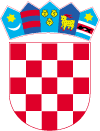   VARAŽDINSKA ŽUPANIJA       GRAD LEPOGLAVAAntuna Mihanovića 1242250 Lepoglava tel. 042 770 411, fax 042 770 419email: lepoglava@lepoglava.hrKlasa: 013-03/23-01/1Urbroj: 2186-9-03/1-23-1Lepoglava, 10.11.2023.JAVNI  POZIV ZA SAVJETOVANJE SA ZAINTERESIRANOM JAVNOŠĆU U POSTUPKU DONOŠENJA ODLUKE O OSNIVANJU SAVJETA MLADIH GRADA LEPOGLAVENacrt akta na koji se savjetovanje odnosi: ODLUKA O OSNIVANJU SAVJETA MLADIH GRADA LEPOGLAVERazlozi donošenja akta:Zakonom o izmjenama i dopunama Zakona o savjetima mladih („Narodne novine“ broj 83/23) propisana je obveza jedinicama lokalne i područne (regionalne) samouprave za usklađivanjem statuta i drugih općih akata s odredbama Zakona.Ciljevi provođenja savjetovanja:Upoznavanje javnosti s odredbama nacrta Odluke o osnivanju savjeta mladih Grada Lepoglave i mogućnost dostave primjedbi, prijedloga i komentara i prihvaćanje zakonitih i stručno utemeljenih primjedbi, prijedloga i komentaraRok za završetak savjetovanja (za dostavu primjedbi i prijedloga i komentara):        Zaključno do  11.12.2023. godine Način podnošenja primjedbi, prijedloga i komentara:Cjelovitim popunjavanjem obrasca za sudjelovanje u savjetovanju sa zainteresiranom javnošću (objavljen uz poziv na savjetovanje na Internet stranicama grada Lepoglave www.lepoglava.hr )Adresa za podnošenje prijedloga:poštom: Grad Lepoglava, Antuna Mihanovića 12, 42250 Lepoglava, s naznakom „Savjetovanja sa zainteresiranom javnošću – Odluka o osnivanju savjeta mladih Grada Lepoglave“email: lepoglava@lepoglava.hr Sukladno odredbi članka 11. Zakona o pravu na pristup informacijama („Narodne novine“ broj 25/13, 85/15 i 69/22) po isteku roka za dostavu mišljenja i prijedloga izraditi će se i objaviti izvješće o savjetovanje sa zainteresiranom javnošću, koje sadrži zaprimljene prijedloge i primjedbe te očitovanja s razlozima za neprihvaćanje pojedinih prijedloga i primjedbi. Izvješće će se objaviti na službenim Internet stranicama grada Lepoglave www.lepoglava.hr. Sukladno odredbi članka 11. Zakona o pravu na pristup informacijama („Narodne novine“ broj 25/13, 85/15 i 69/22) po isteku roka za dostavu mišljenja i prijedloga izraditi će se i objaviti izvješće o savjetovanje sa zainteresiranom javnošću, koje sadrži zaprimljene prijedloge i primjedbe te očitovanja s razlozima za neprihvaćanje pojedinih prijedloga i primjedbi. Izvješće će se objaviti na službenim Internet stranicama grada Lepoglave www.lepoglava.hr. 